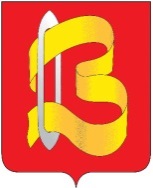 Ивановская областьКонтрольно-счетная комиссияГородского округа Вичугаул. 50 лет Октября, д.19, офис 302, 312, г. Вичуга, Ивановская область, 155331Тел (49354) 3-01-85, 3-01-84 Е-mail: kskgovichuga@mail.ruОКПО 37338107, ОГРН 1123701000697, ИНН/КПП 3701047637/370101001 17.08.2020г.ЗАКЛЮЧЕНИЕ на  проект  решения  городской  Думы городского округа Вичуга № 43 «О внесении изменений в решение городской Думы городского округа Вичуга от 20.12.2019г. № 74 «О бюджете городского округа Вичуга на 2020 год и на плановый период 2021 и 2022 годов»Настоящее заключение Контрольно-счетной комиссии городского округа Вичуга на проект решения, подготовлено на основании норм и положений Бюджетного кодекса Российской Федерации, Положения о бюджетном процессе в городском округе Вичуга, Положения о контрольно-счетной комиссии городского округа Вичуга. Контрольно-счётная комиссия городского округа Вичуга, рассмотрев представленный проект Решения  городской  Думы городского округа Вичуга,  № 43  «О внесении   изменений  в  решение  городской  Думы  городского  округа Вичуга от 20.12.2019г. № 74 «О бюджете городского округа Вичуга на 2020 год и на плановый период 2021 и 2022г., сообщает следующее.      1.  Проектом решения предусматриваются изменения основных характеристик бюджета на 2020 год. Анализ изменений приведен в таблице:Как видно из таблицы, проектом решения в 2020 году увеличен общий объем и доходов,  и расходов местного бюджета. 2.        Изменение доходной части бюджета городского округа Вичуга:           Доходная часть бюджета увеличивается в 2020 году  в части безвозмездных поступлений на сумму 35 523 734,17руб., а именно уточняются прочие межбюджетные трансферты, передаваемые бюджетам городских округов на финансовое обеспечение дорожной деятельности на автомобильных дорогах общего пользования местного значения.3.           Проект решения предусматривает увеличение объема расходов на 2020 год в          сумме     35 523 734,17 руб., в том числе:	Контрольно-счетная комиссия городского округа Вичуга отмечает, что представленный проект Решения городской Думы городского округа Вичуга №43 » О внесении изменений в решение городской Думы городского округа Вичуга шестого созыва от 20.12.2019г. № 74 «О бюджете городского округа Вичуга на 2020 год и на плановый период 2021-2022 годов» соответствует нормам и положениям Бюджетного Кодекса Российской Федерации и направлен на  сохранение сбалансированности  и платежеспособности бюджета, обеспечение в полном объеме обязательств по первоочередным расходам и недопущение роста кредиторской задолженностиПредседатель Контрольно-счетной комиссии городского округа Вичуга:                 	  	                    О.В. Стрелкова                                                                     Исполнитель Карасева Л.СТел: 3-01-85Показатели  ДОХОДЫ, из них:  ДОХОДЫ, из них:  ДОХОДЫ, из них: РАСХОДЫ, из них: РАСХОДЫ, из них:ДЕФИЦИТ (-)ПРОФИЦИТ (+)ВСЕГОналоговые и неналоговые доходыбезвозмездные поступленияВСЕГОРасходы на обслуживание государственного долгаСогласно решения №    от 30.07.2020г:Согласно решения №    от 30.07.2020г:Согласно решения №    от 30.07.2020г:Согласно решения №    от 30.07.2020г:Согласно решения №    от 30.07.2020г:Согласно решения №    от 30.07.2020г:Согласно решения №    от 30.07.2020г:2020 год730 943 698,18145 508 025,54585 107010,22742 914 518,223 961 000-11 970 820,04Согласно проекта решения № 43 :Согласно проекта решения № 43 :Согласно проекта решения № 43 :Согласно проекта решения № 43 :Согласно проекта решения № 43 :Согласно проекта решения № 43 :Согласно проекта решения № 43 :2020 год766 467 432,35145 508 025,54620 630 744,39778 438 252,393 961 000-11 970 820,04ИзмененияИзмененияИзмененияИзмененияИзмененияИзмененияИзменения2020 год+35 523 734,17(+4,9%)--+35 523 734,17(+6,1%)+35 523 734,17(+4,8%)------Наименование показателяИзменения, предлагаемые проектом решения2019 годИзменения, предлагаемые проектом решения2019 годМуниципальная программа «Развитие системы образования городского округа Вичуга» Предусматривается увеличение расходов  на сумму  239 669,00руб.Подпрограмма "Развитие дошкольного образования детей" – «минус» 155122,00,00 руб. уменьшаются расходы на организацию питания детей льготной категории в связи с экономией из-за пандемии в апреле-мае текущего года;Подпрограмма " Развитие общего образования» » на  ремонт кровли школы №13 + 155 122,00 руб., Подпрограмма "Развитие дополнительного образования детей"+ 239 669,00руб. на установку системы антиобледенения кровли и ремонт козырька МБУДО ДЭСШ «Ногинец»Муниципальная программа «Развитие  физической культуры и спорта городского округа Вичуга»Предусматривается уменьшение расходов на сумму  500 000,00 руб.Уменьшаются бюджетные ассигнования и лимиты бюджетных обязательств за счет средств бюджета городского округа Вичуга по организации и проведении официальных физкультурно-оздоровительных и спортивных мероприятий на сумму -500 000,00 руб. в связи с экономией средств образовавшейся в результате отмены соревнований из-за пандемии.       Муниципальная программа «Совершенствование системы местного самоуправления городского округа Вичуга»Предусматривается увеличение расходов на сумму 75 000,00руб.Предусматриваются дополнительные ассигнования и лимиты бюджетных обязательств за счет средств бюджета городского округа Вичуга в сумме +75 000,00 руб., в связи с необходимостью проведения комплексных аттестационных испытаний АРМ РСП администрации городского округа Вичуга, предназначенном для обработки информации, составляющей государственную тайну.Муниципальная программа «Обеспечение доступным и комфортным  жильем, объектами инженерной инфраструктуры и услугами жилищно-коммунального хозяйства населения городского округа Вичуга»Предусматривается уменьшение расходов на сумму-«минус» 413 700,00руб.    Уменьшаются бюджетные ассигнования и лимиты бюджетных обязательств за счет средств бюджета городского округа Вичуга на сумму -413 700,00 руб.      Муниципальная программа «Развитие транспортной системы в городском округе ВичугаПредусматривается увеличение расходов на сумму  +35 423 734,17 руб.Уточняются бюджетные ассигнования и лимиты бюджетных обязательств на сумму +35 423 734,17 руб.: за счет средств областного бюджета уточняются бюджетные ассигнования и лимиты бюджетных обязательств на сумму +35 523 734,17 руб. в связи с выделением городскому округу Вичуга  межбюджетного трансферта на финансовое обеспечение дорожной деятельности на автомобильных дорогах общего пользования местного значения;за счет средств бюджета городского округа Вичуга уменьшаются бюджетные ассигнования и лимиты бюджетных обязательств на сумму -100 000,00 руб., данные средства переносятся на подпрограмму «Благоустройство территорий общего пользования» в связи с необходимостью проведения работ по ремонту колодцев на территории городского округа Вичуга (ходатайство отдела ЖКХМуниципальная программа «Благоустройство городского округа ВичугаПредусматривается увеличение расходов на сумму 150 000,00 рубУвеличиваются бюджетные ассигнования и лимиты бюджетных обязательств за счет средств бюджета городского округа Вичуга на сумму +150 000,00 руб., в том числе:- на приведение измерительных комплексов в соответствие с метрологическими нормами и Правилами                   устройств электроустановок (в связи с поступившими актами проверки от ОАО «Вичугская городская электросеть»), а также на выполнение работ по устранению аварийных ситуаций на электрических сетях в сумме +50 000,00 руб. (ходатайство отдела ЖКХ);- на проведение работ по ремонту колодцев, расположенных на территории городского округа Вичуга в сумме +100 000,00 руб. (ходатайство отдела ЖКХМуниципальная программа  «Содействие занятости населения городского округа Вичуга»Перераспределение ассигнований Перераспределяются бюджетные ассигнования и лимиты бюджетных обязательств за счет средств бюджета городского округа Вичуга в сумме 50 499,00 руб. с подпрограммы  «Организация временной занятости молодежи» на подпрограмму «Организация общественных работ» в связи с ограничением работ несовершеннолетних граждан в период      Муниципальная программа «Формирование современной городской среды»Предусматривается увеличение расходов на сумму 525 651,00 руб. Увеличиваются бюджетные ассигнования и лимиты бюджетных обязательств за счет средств бюджета городского округа Вичуга на сумму +525 651,00 руб., в том числе:- на проведение дополнительных работ по благоустройству дворовой территории, расположенной по адресу ул. Ленинградская, д.33/12 городского округа Вичуга на сумму +520 651,00 руб.;-  на   благоустройство общественных территорий городского округа Вичуга на сумму +5 000,00 руб. в связи с планируемым выделением дополнительных средств из федерального и областного бюджетов    ИТОГО, программные расходы 35 500 354,17Непрограммные расходыПредусматривается увеличение расходов на сумму 23 380,00 руб.Обеспечение деятельности аппарата городской Думы городского округа Вичуга + 23 380,0 руб. на приобретение запчастей для ремонта автомобиля.ВСЕГО+ 35 523 734,17